Тема: Выращивание редис в открытом грунте. 7 класс.Учитель : Малюкова А.С.
Цели урока:
• Образовательная: создать условия для формирования у учащихся понятий о приемах обработки почвы под весенний посев, о посадке овощей семенами.
Способствовать формированию навыков работы ручными сельскохозяйственными инструментами при посеве овощей, актуализации и обобщению жизненного опыта учащихся.
• Развивающая: способствовать развитию образовательной, социально-трудовой и коммуникативной компетентностей учащихся.
• Воспитательная: создать оптимальные условия для воспитания у учащихся уважения к труду, желания участвовать в трудовом процессе.
Оборудование:
-Доска, ноутбук.
- Учебно-опытный школьный участок;
- Инструменты: лопаты, грабли, мотыга, лейка.
- Семена редиса.
Формы организации познавательной деятельности учащихся:  групповая работа, дифференцированный подход в изучении нового материала.
Понятия и термины: ленточный посев, квадратно-гнездовой посев, ручная обработка почвы, открытый грунт, семена, защищённый грунт.
Тип урока: Комбинированный.
 Ход урока:
1. Организационный  момент:
а)  Загадки  про зелёные  овощи:1.Мне укроп как будто брат,И петрушечке я рад.Солнце, солнце, жарче грей!Созревает... (сельдерей)2.В огороде хрупкий зонт Понемногу вверх растёт. Как зовут тебя? «Прокоп», - Громко скажет нам ...(укроп) 3. Вот зелёная кокетка, Сельдереева соседка. Остроносая старушка, Знаем мы тебя, ...(петрушка)4.Щи люблю я из капусты. 
Но и с Ним бывает вкусно!
Витаминов — прямо клад!
Я бываю очень рад, 
Скушать кисленький листок. 
Я б, конечно, больше смог!
Но… поем со щами
Витаминный ….
(ЩАВЕЛЬ)5.Словно юбочки на сборкеТвои листики в оборках,А за складочкой - смотри,Витаминочки  внутри!Каждый будет очень радСъесть зелененький...(салат)Б.) Что лишнее ?  (карточки)2. Проверка изученного ранее. 
-Расскажите как готовят почву под посев если участок не вспахан?(Перекопать почву лопатой, внести удобрения ,разровнять граблями)- Расскажите как готовят почву под посев если участок  вспахан с осени?(Распределяем удобрения, разбиваем комья, выравниваем поверхность почвы граблями )
3. Введение в тему. 
Все мы любим свежие овощи, сорванные с грядки. Но, чтобы красивый плод попал к вам в руки, нужно проделать огромную работу по выращиванию растения, которая начинается с подготовки грунта и посева семян. 
На дворе весна – самое время подумать о будущем урожае.
4. Основная  часть.
(Тема урока зашифрована на доске) Выращивание редиса в открытом грунте.
- Сегодня на уроке вы  узнаете: О посеве семян и  научитесь высеивать семена редиса в открытый грунт.
- Но сначала мы с вами разберём  что означает слово «семя»- зерно, из которого развивается новое растение.-Кто помнит что такое открытый грунт ?
- А зачем растениям семена ?- Какие инструменты нам понадобятся для обработки почвы при посеве?
(Карточка)
7. Изучение нового материала.На больших полях  редис сеют овощными сеялками ленточным способом. В ленте может быть 7 строчек и более, расстояние между рядами 10-12 см, между лентами 45-50 см. Семена сеются на расстоянии 3-4 см друг от друга. Глубина посева семян 1-2 см. Такие посевы не нужно прореживать.(Фото овощной сеялки и способов посева)На приусадебных участках:1.Под посев выбирают участки , рано освободившиеся от снега весной.2.Перед посевом с помощью грабель выравнивают участок .3.Затем размечают рядки с помощью шнура и колышков .4.После делают бороздки на расстоянии 8-10 см.5.В рядке через 5 см делают лунки глубиной 1-2 см, поливают и раскладывают в них семена.6.Затем засыпают и ставят колышек с названием овоща.8. Закрепление нового материала. 
Проходит в виде опроса . 10. Подведение учителем итогов урока:
• Сообщение учителя о достижениях целей урока;
• Выставление оценок в классный журнал  учащихся;
11. Уборка рабочих мест.
Термины :Квадратно-гнездовой посевКвадратно-гнездовой посев - гнездовой посев, при котором гнезда размещены по углам квадрата, причем в каждый угол квадрата высевают одно семя.Начало формыКонец формыЛенточный посевЛенточный посев - способ посева моркови, редиса и других культур,  при котором сближенные между собой рядки чередуются с широкими междурядьями.Овощная сеялка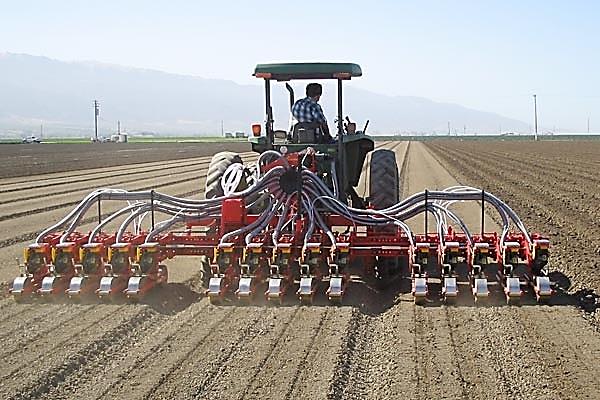 Приложение № 1:Что лишнее ?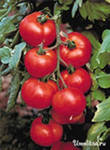 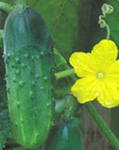 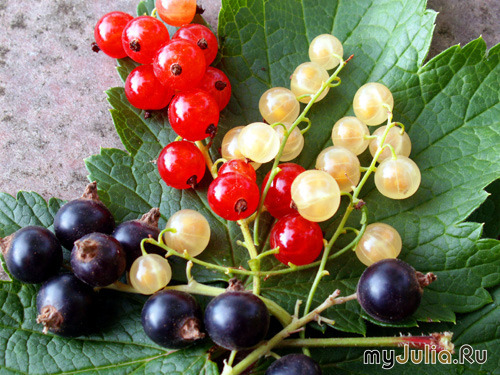 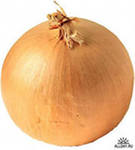 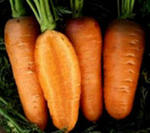 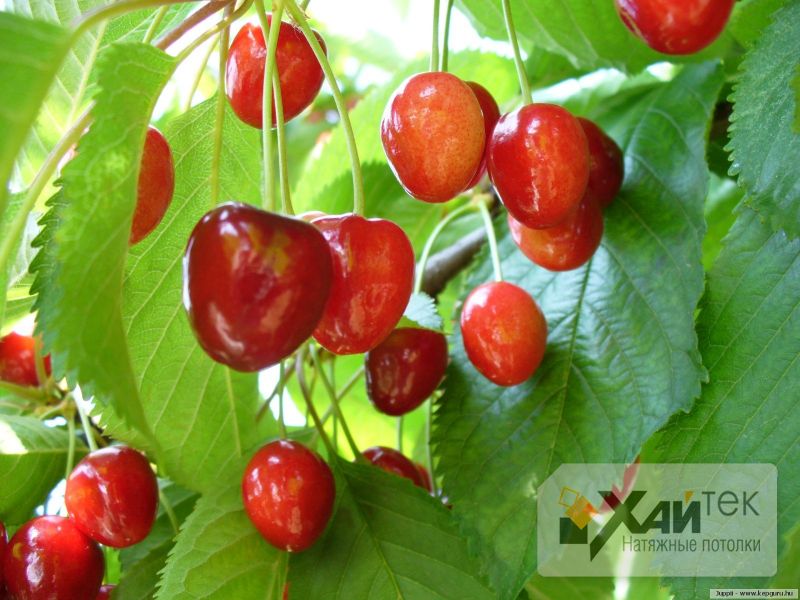 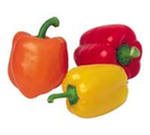 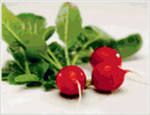 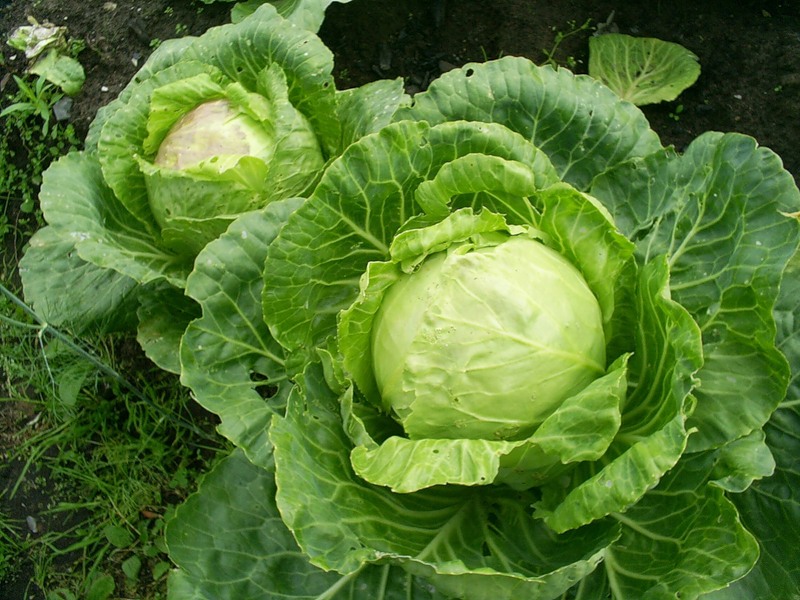 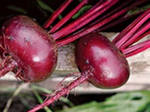 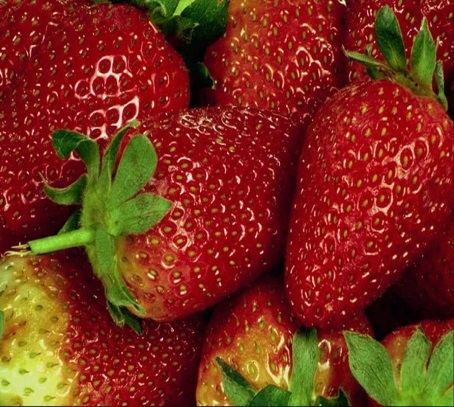 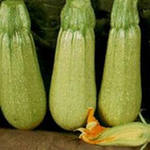 Приложение № 2:Какие инструменты нам понадобятся для обработки почвы и посева семян?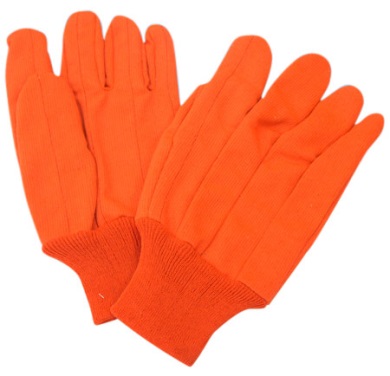 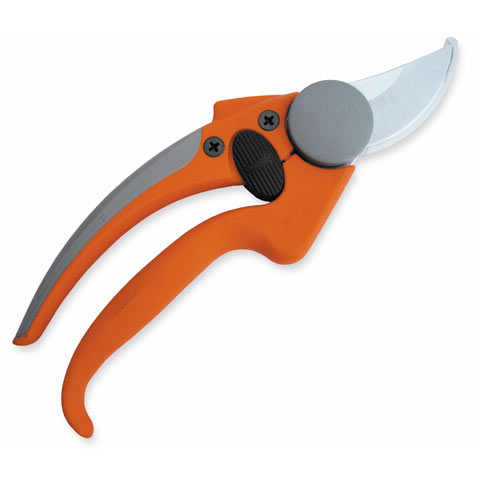 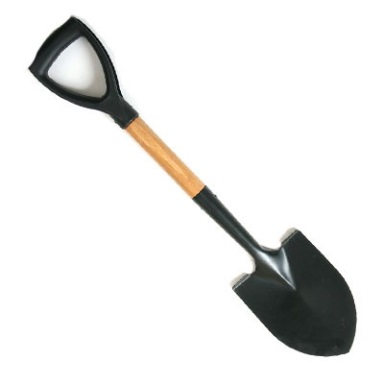 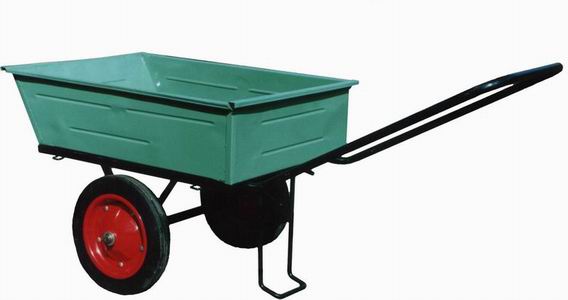 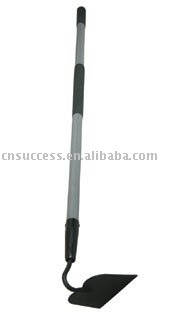 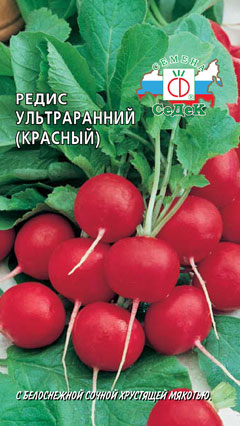 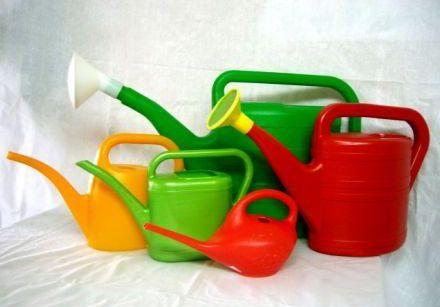 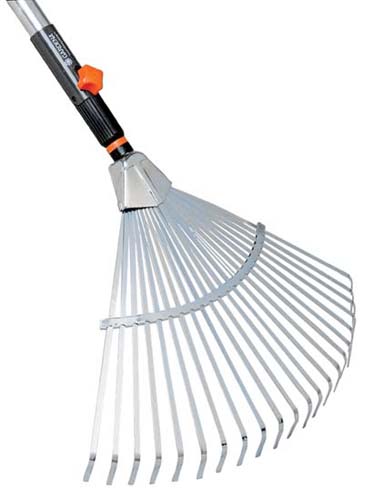 Приложение № 3Способы посева.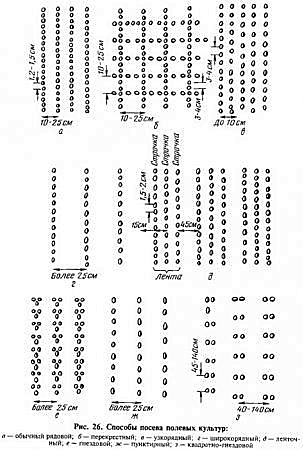 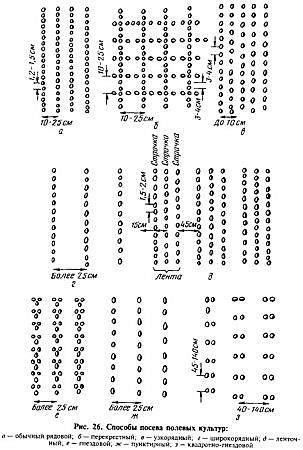 Квадратно – гнездовой способ                            Ленточный способ    